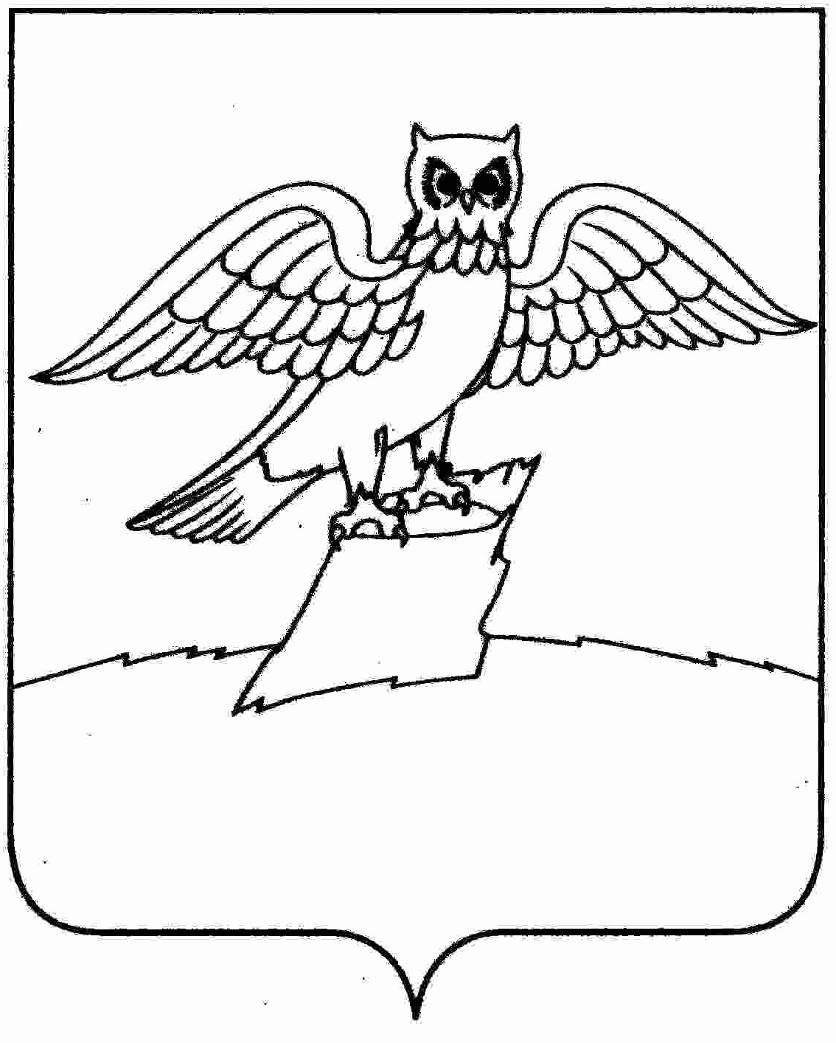 АДМИНИСТРАЦИЯ ГОРОДА КИРЖАЧКИРЖАЧСКОГО РАЙОНАП О С Т А Н О В Л Е Н И ЕГЛАВЫВ соответствии с Жилищным кодексом Российской Федерации, «Правилами пользования жилыми помещениями», утвержденными Постановлением Правительства РФ от 21.01.2006г. № 25, Положением «О порядке вынесения предупреждений собственникам жилья и нанимателям жилых помещений муниципального жилищного фонда по договорам социального (специализированного) найма, в связи с бесхозяйственным содержанием жилых помещений, расположенных на территории муниципального образования город Киржач», утвержденным постановлением главы города Киржач от 16.06.2014г.         № 428, Уставом города КиржачП О С Т А Н О В Л Я Ю:Утвердить план - график проверок муниципального жилищного фонда, расположенного на территории города Киржач, на предмет надлежащего состояния жилых помещений и оплаты коммунальных услуг на 2019 год, согласно приложению.Контроль за исполнением настоящего постановления возложить на заместителя главы администрации города Киржач по вопросам жизнеобеспечения.Настоящее постановление вступает в силу после его официального опубликования (обнародования).Приложение к постановлению главы города Киржач                                                                                                                                                                          от «_ 16_»      января   2019г. № _26_План график проверок муниципального жилищного фонда на предмет надлежащего состояния жилых помещений, оплаты коммунальных услуг  на 2019 год16.01.2019                                                                                                      №   26   16.01.2019                                                                                                      №   26   Об утверждении на 2019 год плана-графика проверок муниципального жилищного фонда, расположенного на территории города Киржач, на предмет надлежащего состояния жилых помещений, оплаты коммунальных услуг Глава администрации                                                                                     Н.В. Скороспелова№ФИО нанимателя и адрес жилого помещенияДата и сроки проведения проверки1г. Киржач, ул. 40 лет Октября, д.15, кв.3011.02.2019 – 15.02.2019 (5 рабочих дней)2г. Киржач, ул. 40 лет Октября, д.30, кв.418.02.2019 – 22.02.2019 (5 рабочих дней)3г. Киржач, ул. 40 лет Октября, д.30, кв.2025.02.2019 – 01.03.2019 (5 рабочих дней)4г. Киржач, ул. 40 лет Октября, д.36, кв.2104.03.2019 - 07.03.2019 (4 рабочих дня)5г. Киржач, ул. Большая Московская, д.1а, кв.811.03.2019 - 15.03.2019 (5 рабочих дней)г. Киржач, ул. Владимирская, д.35, кв.1718.03.2019 – 22.03.2019  (5 рабочих дней)г. Киржач, ул. Гагарина, д.24, кв.1425.03.2019 – 29.03.2019 (5 рабочих дней)6г. Киржач, ул. Гайдара, д.15, кв.701.04.2019 – 05.04.2019  (5 рабочих дней)г. Киржач, ул. Гайдара, д.35, кв.2808.04.2019 – 12.04.2019  (5 рабочих дней)7г. Киржач, ул. Гайдара, д.39, кв.215.04.2019 – 19.04.2019  (5 рабочих дней)8г. Киржач, ул. Гайдара, д.39, кв.622.04.2019 – 26.04.2019 (5 рабочих дней)9г. Киржач, ул. Дзержинского ,д.3, кв.4913.05.2019 – 17.05.2019 (5 рабочих дней)10г. Киржач, ул. Космонавтов, д.80, кв.4620.05.2019 – 24.05.2019  (5 рабочих дней)11г. Киржач, ул. Пугачева, д.2, кв.7827.05.2019  – 31.05.2019 (5 рабочих дней)12г. Киржач, ул. Ленинградская, д.100, кв.1503.06.2019 – 07.06.2019 (5 рабочих дней)13г. Киржач, ул. Ленинградская, д.106, кв.1010.06.2019 – 14.09.2019 (5 рабочих дней)14г. Киржач, ул. М.Расковой, д.18, кв.617.06.2019 – 21.09.2019 (5 рабочих дней)15г. Киржач, ул. М.Расковой, д.21, кв.1024.06.2019 – 28.06.2019 (5 рабочих дней)16мкр. Красный октябрь, ул. Первомайская, д.7, кв.301.07.2019 – 05.07.2019 (5 рабочих дней)17мкр. Красный Октябрь, ул. Свердлова, д.3, кв.408.07.2019 – 12.07.2019 (5 рабочих дней)18мкр. Красный Октябрь, ул. Свердлова, д.5, кв.415.07.2019 – 19.07.2019 (5 рабочих дней)19мкр. Красный Октябрь, кв-л Южный д.3, кв.1622.07.2019 – 26.07.2019 (5 рабочих дней)20г. Киржач, ул. Магистральная, д.2, кв.1129.07.2019 – 02.08.2019 (5 рабочих дней)21г. Киржач, ул. Магистральная, д.5, кв.1705.08.2019 – 09.08.2019 (5 рабочих дней)22г. Киржач, ул. магистральная, д.6, кв.1312.08.2019 – 16.08.2019 (5 рабочих дней)23г. Киржач, ул. Островского, д.18, кв.6219.08.2019 – 23.08.2019 (5 рабочих дней)24г. Киржач, ул. Островского, д.18, кв.7826.08.2019 – 30.08.2019 (5 рабочих дней)25г. Киржач, ул. Морозовская, д.10, кв.102.09.2019 – 06.09.2019 (5 рабочих дней)26г. Киржач, ул. Морозовская, д.10, кв.209.09.2019 – 13.09.2019 (5 рабочих дней)27г. Киржач, ул. Морозовская, д.10, кв.616.09.2019 – 20.09.2019 (5 рабочих дней)28г. Киржач, ул. Морозовская, д.27, кв.223.09.2019 – 27.09.2019 (5 рабочих дней)29г. Киржач, ул. Островского, д.18, кв.8430.09.2019 – 04.10.2019 (5 рабочих дней)30г. Киржач, ул. Островского, д.19, кв.1507.10.2019 – 11.10.2019 (5 рабочих дней)31г. Киржач, ул. Островского, д.19, кв.1714.10.2019 – 18.10.2019 (5 рабочих дней)32г. Киржач, ул. Островского, д.19, кв.4321.10.2019 – 25.10.2019 (5 рабочих дней)33г. Киржач, ул. Островского, д.19, кв.8828.10.2019 – 01.11.2019 (5 рабочих дней)34г. Киржач, ул. Островского, д.20, кв.205.11.2019 – 08.11.2019 (4 рабочих дня)35г. Киржач, ул. Островского, д.20, кв.811.11.2019 – 15.11.2019 (5 рабочих дней)36г. Киржач, ул. Привокзальная, д.3, кв.625.11.2019 – 29.11.2019 (5 рабочих дней)37г. Киржач, ул. Свобода, д.5, кв.3502.12.2019 – 06.12.2019 (5 рабочих дней)38г. Киржач, ул. Чайкиной, д.4а, кв.109.12.2019 – 13.12.2019 (5 рабочих дней)39г. Киржач, ул. Шелковиков, д.4/1, кв.2616.12.2019 – 20.12.2019 (5 рабочих дней)